РЕСПУБЛИКА КАРЕЛИЯПРИОНЕЖСКИЙ МУНИЦИПАЛЬНЫЙ РАЙОНАДМИНИСТРАЦИЯ ДЕРЕВЯНСКОГО СЕЛЬСКОГО ПОСЕЛЕНИЯИНФОРМАЦИЯо результатах публичных слушанийпо рассмотрению проекта Правил благоустройства территорииДеревянского сельского поселения10 июня  2021 года 	В соответствии с Федеральным законом от 06 октября 2003 года № 131-ФЗ «Об общих принципах организации местного самоуправления в Российской Федерации», Положением «О публичных слушаниях в Деревянском сельском поселении», утвержденного решением Совета депутатов Деревянского сельского поселения от 28.11.2007 г. № 5, руководствуясь Уставом Деревянского сельского поселения, 10 июня  2021 года в 16:00 в Администрации Деревянского сельского поселения состоялись публичные слушания по рассмотрению проекта Правил благоустройства. Присутствовало 7 человек. Предложений и замечаний от населения не поступило. Данный проект выносится на утверждение Совета депутатов Деревянского сельского поселения. Заместитель Главы администрации                                Е.С.Сакалаускене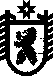 